Chapter 10: The Nature of ForceGuided Note Packet #2Name: _________________________________HourNewton’s Law’s of Motion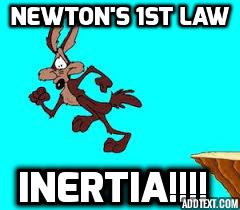 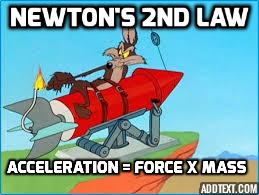 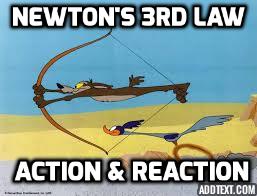 The First Law of Motion (Chapter 10,  Section 3)1. For an unmoving object to start moving, a(n) ________________________ has to act on it.2. What is Newton’s first law of motion?________________________________________________________________________________________________________________________________________________________________________________________________________________________________________________________________________________________________3. What is inertia?________________________________________________________________________________________________________________________________________________4. What is another name for Newton’s first law?________________________________________________________________________5. The amount of inertia an object has depends on its________________________6.   Inferring:   Use what you know about inertia to explain why you feel pressed back into the seat of a car when it accelerates________________________________________________________________________________________________________________________________________________In the box below, draw your own example of Newton’s 1st Law of Motion.  Think of something you may see in your everyday life. The Second Law of Motion6. What is Newton’s second law of motion?________________________________________________________________________________________________________________________________________________________________________________________________________________________7. What is the equation that describes the relationship among thequantities of force, mass, and acceleration?______________ = ______________ x ______________8. Circle the letters of the two answers below that are different names forthe same unit of measure.a. m/s2b. Nc. kg · m/s2d. 1 kg9. How can you use Newton’s second law to find force?________________________________________________________________________10. What are two ways to increase the acceleration of an object?	1-	2-Turn & Talk Section: 11.  Problem SolvingHow could you keep an object’s acceleration the same if the force acting on the object were doubled? _________________________12.  Applying Concepts Using what you know about Newton’s second law, explain why a car with a large mass might use more fuel than a car with a smaller mass. Assume both cars drive the same distance.__________________________________________________________________________________Calculating Force:  Find the force it would take to accelerate an 800-kg car at a rate of 5 m/s2.___________________________Calculating Force:   What is the net force acting on a 0.15-kg hockey puck accelerating at a rate of 12 m/s2?___________________________In the box, draw your own example of the Second Law of Motion. Think of an example from your everyday life. ForcesChapter 10, Section 4 Newton’s Third Law of Motion1. What is Newton’s third law of motion?________________________________________________________________________________________________________________________________________________________________________________________________________________________________________________________________________________________________2. What is the name given to the force exerted by the first object on asecond object? ________________________3. What is the name given to the force exerted by the second object back onthe first object? ________________________4. The action and reaction forces in any situation will always be________________________ and ________________________.5. Explain why the equal action and reaction forces do not cancel eachother when one person hits a ball.________________________________________________________________________________________________________________________________________________________________________________________________________________________________________________________________________________________________________________________________________________________________________Momentum6. The product of an object’s mass and velocity is its________________________.7. What is the equation you use to determine the momentum of an object?________________________________________________________________________8. What is the unit of measurement for momentum?________________________________________________________________________Conservation of Momentum9. What does the law of conservation of momentum state?________________________________________________________________________________________________________________________________________________________________________________________________________________________10. Suppose a train car moving down a track at 10 m/s hits another train carthat is not moving. Explain how momentum is conserved after thecollision.________________________________________________________________________________________________________________________________________________________________________________________________________________________________________________________________________________________________________________________________________________________________________Turn & Talk Section: Calculating Momentum A golf ball travels at 16 m/s, while a baseball moves at 7 m/s. The mass of the golf ball is 0.045 kg and the mass of the baseball is 0.14 kg. Which has greater momentum?_____________________Calculating Momentum What is the momentum of a bird with a mass of 0.018 kg flying at 15 m/s?______________________ Calculating Momentum What is the momentum of a 920-kg car moving at a speed of 25 m/s?________________________Calculating Momentum Which has more momentum: a 250-kg dolphin swimming at 4 m/s, or a 350-kg manatee swimming at 2 m/s?_________________________Applying Concepts What would happen if you tried to catch a ball when you were standing on roller skates?_________________________Predicting What is the momentum of a parked car?________________ Reason: _________________________________________Relating Cause And Effect Why is it important for drivers to allow more distance between their cars when they travel at faster speeds?__________________________________________________________________________Inferring The total momentum of two marbles before a collision is 0.06 kg·m/s. No outside forces act on the marbles. What is the total momentum of the marbles after the collision?__________________________Rockets and SatellitesHow Do Rockets Lift Off?1.   Which of Newton’s laws explains the lifting of a rocket into space?________________________________________2.  When a rocket rises, what causes the action force?________________________________________3.  When a rocket rises, what causes the reaction force?________________________________________4. On the diagram of a rocket lifting off the ground, draw and label arrows that show the action force and the reaction force.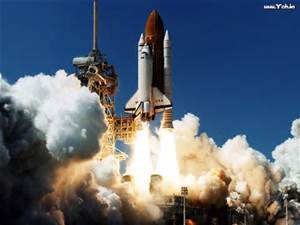 5. When a rocket lifts off the ground, the net force is in an upwarddirection. Is the upward pushing force greater or lesser than thedownward pull of gravity? ________________________What Is a Satellite?6. Any object that travels around another object in space isa(n) ________________________.7. An object traveling in a circle is accelerating because itis constantly changing ________________________.8. What is a force called that causes an object tomove in a circle? ________________________9. For a satellite, what is the centripetal forcethat causes it to move in a circle?________________________10. Is the following sentence true or false?Satellites in orbit around Earth continuallyfall toward Earth. _____________________11. Explain why a satellite in orbit around Earth does not fall into Earth.____________________________________________________________________________________________________________________________________12. A satellite is a projectile that falls ________________________ Earth rather than into Earth.13. Why doesn’t a satellite need fuel to keep moving?___________________________________________________________________14. What force continually changes a satellite’s direction?________________________In the box, draw your own example of the Third Law of Motion. Think of an example from your everyday life. 